Notification to Tenant: SHERA Application SubmittalLast Updated: June 30, 2021SAMPLE TEXT BELOW Chè Tenant:Mwen/nou te depoze yon demann sou kont ou pou aplike pou pwogram Subsidized Housing Emergency Rental Assistance (SHERA) lan.Avi sa a konfime demann ou pou asistans pou peye lwaye te depoze nan jou DATE. Demann nan te mande yon montan total de $XXX pou lwaye ou dwe pou peryòd ki elijib pou SHERA a kòmanse 1e Avril 2020. Tanpri gade anba a pou yon triyaj de mwa ki te mande yo ak montan lwaye an aryè ki te mande.  Pwochen etap yo ak kilè ou pral tande nou apre sa a:Nou pral revize demann SHERA w pou elijibilite.Nou pral notifye w si plis enfòmasyon nesesè pou nou trete demann ou, oubyen si nou fèmen demann ou poutèt neglijans pou founi kèlkeswa enfòmasyon nou te mande.Nou pral notifye w si nou apwouve oswa refize demann ou.Tanpri kenbe lèt sa a pou dosye pa w yo. Tanpri kontakte [property manager support] pou plis enfòmasyon oswa si w genyen kesyon. Pou asistans konsènan lèt sa a, pou asistans lengwistik, oswa pou akomodasyon rezonab, tanpri kontakte ____________.Sensèman, ________________________Pwopriyetè oswa Manadjè Pwopriyete a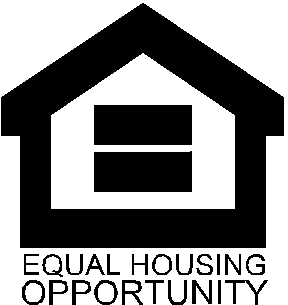 Purpose:Owners are expected to inform each tenant in writing of the initial submittal date and the amount of assistance requested. Owners and property managers may use this sample text on its letterhead for distribution to tenants. To:Tenant Head of HouseholdFrom:Property Owner / Authorized AgentTiming (When to send):When owner receives application receiptSubject:SHERA Application SubmissionAttachments:N/AMwaMontan Dwe pou Lwaye an Aryè Montan Lwaye an Aryè ki te Depoze bay Pwogram SHERA Avril 2020Me 2020Jen 2020Jiyè 2020Out 2020Septanm 2020Oktòb 2020Novanm 2020Desanm 2020Janviye 2021Fevriye 2021Mas 2021Avril 2021Me 2021Jen 2021Jiyè 2021Out 2021Septanm 2021TOTAL$XXXX$XXXX